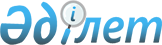 О направлении представителей Республики Казахстан в Правление, Исполнительный комитет и Ревизионную комиссию Международного фонда спасения Арала
					
			Утративший силу
			
			
		
					Постановление Правительства Республики Казахстан от 31 октября 2016 года № 645. Утратило силу постановлением Правительства Республики Казахстан от 7 апреля 2020 года № 184
      Сноска. Утратило силу постановлением Правительства РК от 07.04.2020 № 184.
      Правительство Республики Казахстан ПОСТАНОВЛЯЕТ:
      1. Делегировать от Республики Казахстан представителей:
      в Правление Международного фонда спасения Арала Мырзахметова Аскара Исабековича – Заместителя Премьер-Министра Республики Казахстан – Министра сельского хозяйства Республики Казахстан;
      в Ревизионную комиссию Международного фонда спасения Арала Джумадильдаева Ануара Серкуловича – председателя Комитета внутреннего государственного аудита Министерства финансов Республики Казахстан.
      Направить в Исполнительный комитет Международного фонда спасения Арала от Республики Казахстан уполномоченных представителей:
      Баялимова Даулетяра Аймагамбетовича – члена Исполнительного комитета Международного фонда спасения Арала;
      Бекмаганбетова Серика Абдрахмановича – советника Департамента общеазиатского сотрудничества Министерства иностранных дел Республики Казахстан.
      2. Признать утратившим силу постановление Правительства Республики Казахстан от 1 августа 2013 года № 760 "О направлении представителей Республики Казахстан в Правление, Исполнительный комитет и Ревизионную комиссию Международного фонда спасения Арала".
      3. Настоящее постановление вводится в действие со дня его подписания.
					© 2012. РГП на ПХВ «Институт законодательства и правовой информации Республики Казахстан» Министерства юстиции Республики Казахстан
				
Премьер-Министр
Республики Казахстан
Б. Сагинтаев